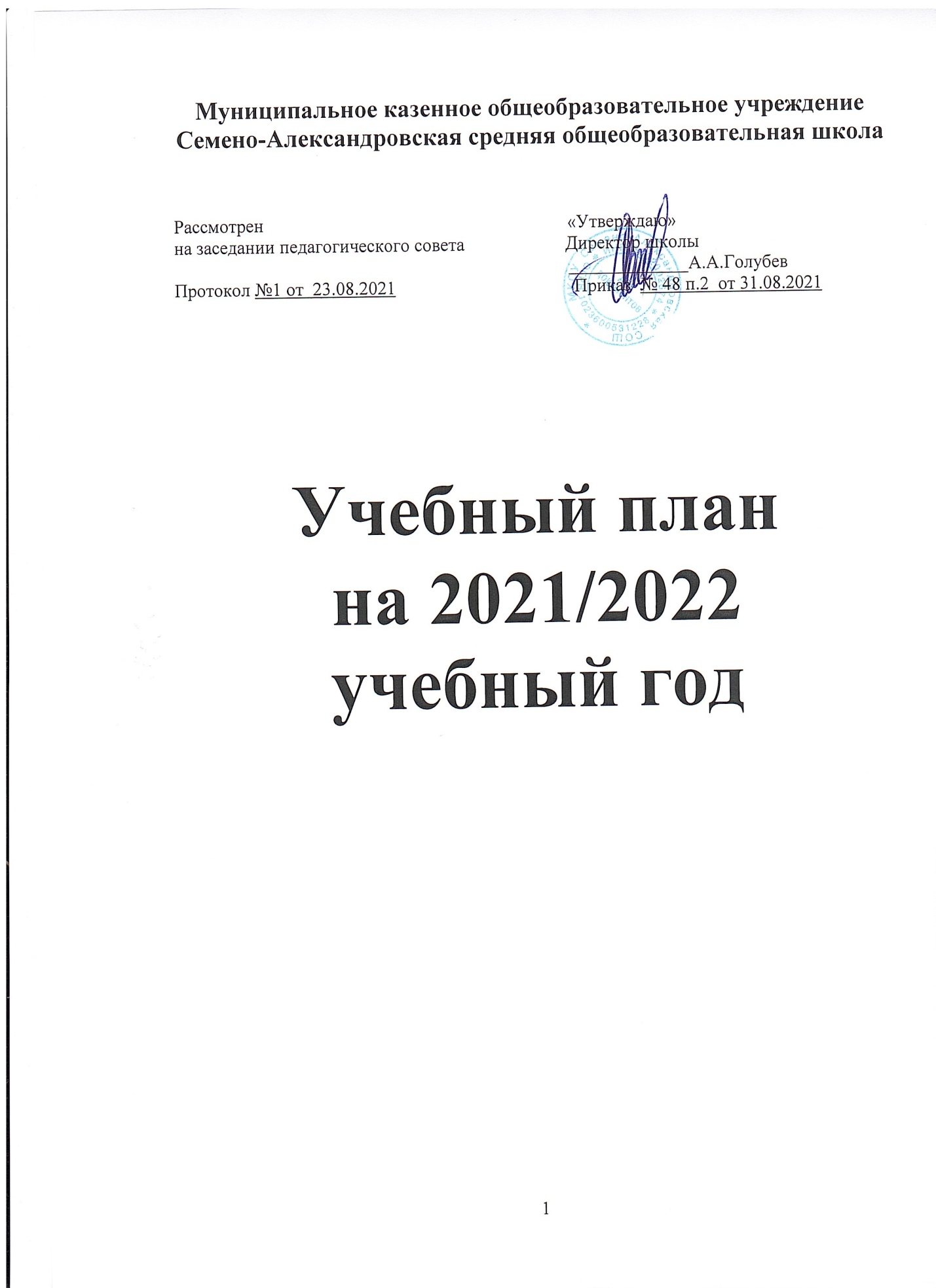 1.Пояснительная запискак  учебному плану муниципального казенного общеобразовательного учреждения  Семено-Александровская средняя общеобразовательная школана 2020-2021 учебный годУчебный   план  муниципального казенного общеобразовательного учреждения Семено-Александровская средняя общеобразовательная школа  является нормативным документом, который определяет перечень, трудоемкость, последовательность и распределение по периодам (годам) обучения учебных предметов, курсов, дисциплин (модулей) и  иных видов учебной деятельности. Учебный  план МКОУ Семено-Александровская СОШ соответствует действующему законодательству Российской  Федерации в области образования, обеспечивает  исполнение федерального государственного образовательного стандарта  начального общего образования (1-4 классы),  федерального государственного образовательного стандарта основного общего образования (5-9 классы). 1.1.Начальное общее образование  (1-4 классы ,ФГОС)Учебный  план  НОО МКОУ Семено- Александровская СОШ разработан  на основе следующих  основных  нормативных документов: Закона РФ от 29.12.2012 № 273-ФЗ "Об образовании в Российской Федерации"; Федерального государственного образовательного  стандарта  начального общего образования (утвержден приказом Минобрнауки России от 06.10.2009 N 373"Об утверждении и введении в действие федерального государственного образовательного стандарта начального общего  образования")  в ред. Приказов Минобрнауки России от 26.11.2010 N 1241,от 22.09.2011 N 2357, от 18.12.2012 N 1060,от 29.12.2014 N 1643, от 31.12.2015 №1576;Постановления Главного государственного санитарного врача Российской Федерации от 29 декабря 2010 г.  №189  "Об утверждении СанПин 2.4.2.2821-10 "Санитарно-эпидемиологические требования к условиям и организации обучения в общеобразовательных учреждениях"; Постановления  Главного санитарного врача РФ №16 от 30.06.2020 г. "Об утверждении санитарно-эпидемиологических правил СП 3.1/2.4 3598 -20 "Санитарно-эпидемиологические требования к устройству, содержанию и организации работы образовательных организаций и других объектов социальной инфраструктуры для детей и молодежи в условиях распространения новой коронавирусной инфекции".Приказа Министерства образования и науки Российской Федерации  от 31 марта 2014 года  №253 "Об утверждении федерального перечня  учебников, рекомендуемых  к использованию при реализации  имеющих государственную аккредитацию  образовательных программ начального общего, основного общего, среднего общего образования" (в редакции Приказов Минобрнауки России от 08.06.2015 №576, от 28.12.2015 №1529);  Приказа Министерства образования и науки Российской Федерации от 30.08.2013 № 1015 "Об утверждении порядка организации и осуществления образовательной деятельности по основным общеобразовательным программам – образовательным программам начального общего, основного общего и среднего общего образования" (в редакции приказов Минобрнауки России от 13.12.2013 № 1342, от 28.05.2014 № 598);Устава МКОУ С.-Александровская СОШ;Основной образовательной программы начального    общего образования МКОУ С.-Александровская СОШ; Учебный план 1-4 классов МКОУ Семено-Александровская СОШ, реализующий основную общеобразовательную программу начального общего образования в соответствии федеральным государственным образовательным стандартом начального общего образования, ориентирован на 4 - летний нормативный срок освоения образовательных программ начального общего образования. Содержание образования в 1-4 классах  реализуется преимущественно за счёт введения учебных предметов и курсов, обеспечивающих целостное восприятие мира, системно - деятельностного подхода и индивидуализации обучения. Продолжительность учебной недели в начальных классах составляет  5 дней . Продолжительность учебного года  составляет 33 учебные недели в 1 классе и  35 учебных недель во 2-4 классах. Обучение в I классе осуществляется (согласно п.10.10. СанПин 2.4.2.2821-10) с соблюдением следующих требований:-Учебные занятия проводятся по 5-дневной учебной неделе;-Используется "ступенчатый" режим обучения  (в сентябре, октябре по 3 урока в день по 35 минут каждый, в ноябре, декабре – по 4 урока по 35 минут каждый, январь – май по 4 урока по 40 минут каждый). -Предусмотрена  динамическая пауза, продолжительность которой  в течение  рабочего дня  составляет 40 минут;-Обучение проводится без балльного оценивания знаний обучающихся и домашних заданий;-Организуются дополнительные недельные каникулы в середине 3 четверти;Продолжительность урока (академический час) во 2 – 4-х классах  - 40 минут. Продолжительность перемен  между уроками составляет не менее 10 минут, большие перемены по 20 минут.  При проведении занятий по иностранному языку и информатике (2-4 классы)  при наполняемости 20 и более человек осуществляется деление  классов на две подгруппы. Согласно СанПиН 2.4.2.2821-10 (п. 10.30)  домашние задания даются обучающимся с учётом возможности их выполнения в следующих пределах: в 1 классе обучение ведётся без домашних заданий, во 2  - 3 класс до 1,5 часов, в  4 классе  – до 2  часов. С целью профилактики утомления обучающихся, нарушения зрения, осанки на уроках проводятся физкультминутки и гимнастика для глаз.  Для снятия статического напряжения во время учебных занятий проводятся динамические  и музыкальные паузы, подвижные игры.  Для реализации биологической потребности детского организма в двигательной активности, кроме уроков физкультуры, проводятся разминка-гимнастика перед 1-м уроком, подвижные игры на переменах , динамические занятия (проводимые при соответствующих погодных условиях на открытом воздухе), проводятся внеурочные спортивные мероприятия.Учебный план учитывает максимально допустимую  недельную  нагрузку обучающихся, в соответствии с СанПиН 2.4.2.2821-10:Учебный план определяет состав и структуру обязательных предметных        областей и учебное время, отводимое на их изучение по классам обучения :Русский язык  и литературное чтение  (учебные предметы  "Русский язык","Литературное чтение") направлены на формирование первоначальных представлений о русском языке как государственном языке Российской Федерации, как средстве общения людей разных национальностей в России и за рубежом; развитие диалогической  и монологической устной и письменной речи, коммуникативных умений, нравственных и эстетических чувств, способностей к творческой деятельности.На  изучение учебного  предмета "Русский язык" в 1классе отводится 5часов в неделю, во 2 классе отводится  4 часа в  неделю, в 3- 4 классе по 3 часа в неделю. На изучение  учебного предмета "Литературное чтение" в 1-2 классе отводится по 4 часа в неделю (в 1 классе  в 1 четверти на изучение данного предмета отводится 3 ч). В 3 классе – 3 часа в неделю, в 4 классе- 2 часа в неделюРодной язык и литературное чтение на родном языке (учебные предметы «Родной язык (русский)», «Литературное чтение на родном языке(русском)».Направлены на формирование первоначальных представлений о единстве и многообразии языкового и культурного пространства России, о языке как основе национального самосознания, на развитие диалогической и монологической устной и письменной речи на родном языке, коммуникативных умений, нравственных и эстетических чувств, способностей к творческой деятельности на родном языке. В начальных классах учебный предмет "Родной язык(русский)" вводится в 3-4 классе по 1 часу в неделю. Учебный предмет «Литературное чтение на  родном языке (русском) » в 3-4 классе по 1 часу в неделю.Иностранный язык (учебный предмет "Иностранный язык ") направлен на формирование дружелюбного отношения и толерантности к носителям другого языка на основе знакомства с жизнью своих сверстников в других странах, с детским фольклором и доступными образцами детской художественной литературы ,формирование начальных навыков общения в устной и письменной форме с носителями иностранного языка, коммуникативных умений, нравственных и эстетических чувств, способностей к творческой деятельности на иностранном языке.На изучение учебного предмета "Иностранный  язык" во 2-4 классах учебным планом предусмотрено по 2 часа в неделю в каждом классе. Математика и информатика   (учебный предмет «Математика») направлен на развитие математической речи, логического и алгоритмического мышления; обеспечение первоначальных представлений о компьютерной грамотности. Учебным планом отводится по 4 часа в неделю в каждом классе. Обществознание и естествознание (Окружающий мир) (учебный предмет "Окружающий мир") направлен на формирование уважительного отношения к семье, населенному пункту, региону, России, истории, культуре,  природе нашей страны, ее современной жизни; осознание ценности, целостности и многообразия окружающего мира, своего места в нем; формирование модели безопасного поведения в условиях повседневной жизни и в различных опасных и чрезвычайных ситуациях; формирование психологической культуры и компетенции для обеспечения эффективного и безопасного взаимодействия в социумеУчебный предмет  "Окружающий мир" изучается в 1-4 классах по 2 часа в неделю в каждом классе (в 1 классе в 1 четверти данный предмет не изучается). Учебный предмет  «Окружающий мир» носит интегрированный характер: человек, природа, общество. В его содержание дополнительно введены  элементы основ безопасности жизнедеятельности  и разделы социально-гуманитарной направленности.     Основы религиозных культур и светской этики   (учебный предмет "Основы религиозных  культур  и светской этики") направлен на воспитание способности к духовному развитию, нравственному самосовершенствованию; формирование первоначальных представлений  о светской этике, об отечественных традиционных религиях, их роли в культуре, истории и современности России.На изучение учебного предмета "Основы религиозных культур и светской этики" в 4 классе отводится  1 час в неделю за счет учебного предмета "Литературное чтение", так как согласно СанПин учебная нагрузка для учащихся 4-х классов при  пятидневной рабочей неделе не должна превышать 23 часов в неделю.Искусство (учебные предметы "Изобразительное искусство", "Музыка")направлены на развитие способностей к художественно-образному, эмоционально-ценностному восприятию произведений изобразительного и музыкального искусства, выражению в творческих работах своего отношения к окружающему миру.На изучение учебных предметов "Музыка" и "Изобразительное искусство" учебным планом предусмотрено по 1 часу в неделю в каждом классе на каждый учебный предмет  (в 1 классе  в 1 четверти на изучение данных предметов отводится по  0,5 ч.). Технология (учебный предмет "Технология") направлен на формирование опыта как основы обучения и познания, осуществление поисково-аналитической деятельности для практического решения прикладных задач с использованием знаний, полученных при изучении других учебных предметов, формирование первоначального опыта практической преобразовательной деятельности.На учебный предмет "Технология"  отведено учебным планом по 1 часу в неделю в каждом классе. Физическая культура (учебный предмет "Физическая культура")направлен на  укрепление здоровья, содействие гармоничному физическому, нравственному и социальному развитию, успешному обучению; формирование установки на сохранение и укрепление здоровья, навыков здорового и безопасного образа жизни.Учебным планом отведено на  учебный предмет "Физическая  культура" по 3 часа в неделю в каждом классе. Часть учебного плана, формируемая участниками образовательных отношений, обеспечивает реализацию индивидуальных потребностей обучающихся. Время, отводимое на данную часть внутри максимально допустимой недельной нагрузки обучающихся, использовано на введение   учебных курсов, обеспечивающих различные интересы обучающихся:-учебные курсы "Работа с текстом" и "Занимательная математика" во 2-4 классах по 0,5 часа в неделю;Выполнение учебных программ в 1–4 классах  обеспечивается УМК "Школа России".Промежуточная аттестация обучающихся проводится во 2-4 классах по всем обязательным учебным предметам, курсам по итогам каждой четверти (по учебным курсам по полугодиям) и учебного года. Отметки за четверть (полугодие) выставляются в форме дифференцированного зачета, выставляемого как среднее арифметическое результатов текущего контроля успеваемости. По окончании учебного года выставляется итоговая (годовая) отметка как среднее арифметическое четвертных отметок.В первом классе и I полугодии второго класса обучение безотметочное. Промежуточная аттестация обучающихся Форма промежуточной аттестации – дифференцированный зачёт. Время для промежуточной аттестации не выделяется, т.к. дифференцированный зачёт выставляется по результатам текущего контроля успеваемости. Промежуточная аттестация обучающихся проводится по итогам четвертей и по итогам учебного года по каждому учебному предмету, учебному курсу учебного плана, начиная с 3 четверти 2 класса.  Выставление четвертных и годовых оценок строго регламентировано Положением о текущем контроле успеваемости и промежуточной аттестации обучающихся.Учебный план начального общего образования      1 класс2-4 класс1.2. Основное общее образование  ( 5-9  классы ,ФГОС)Учебный  план  основного общего образования МКОУ Семено-Александровская СОШ разработан  на основе:Федерального закона РФ от 29.12.2012г. №273-ФЗ "Об образовании в Российской Федерации";  Приказа Министерства образования и науки Российской Федерации от 17.12.2010 N 1897 "Об утверждении федерального государственного образовательного стандарта основного общего образования" (в редакции приказов Минобрнауки России от 29.12.2014 № 1644; от 31.12.2015 N 1577); Примерной основной образовательной программы основного общего образования, одобренной решением федерального учебно-методического объединения по общему образованию (протокол от 8 апреля 2015 г. № 1/15); Письма департамента государственной политики в сфере общего образования от 25.05.2015г. № 08-761 "Об изучении предметных областей "Основы религиозных культур и светской этики" и "Основы духовно-нравственной культуры народов России"; Приказа Министерства образования и науки Российской Федерации от 30.08.2013 № 1015 "Об утверждении порядка организации и осуществления образовательной деятельности по основным общеобразовательным программам – образовательным программам начального общего, основного общего и среднего общего образования" (в редакции приказов Минобрнауки России от 13.12.2013 № 1342, от 28.05.2014 № 598, от 17.07.2015г. № 734; в редакции приказов Минпросвещения России от 01.03.2019 № 95, от 10.06.2019 № 286); Постановления Главного государственного санитарного врача Российской Федерации № 189 от 29.12.2010 "Об утверждении СанПиН 2.4.2.2821-10 "Санитарно-эпидемиологические требования к условиям и организации обучения в общеобразовательных учреждениях" (зарегистрировано в Минюсте России 03.03.2011, регистрационный номер 19993) с изменениями и дополнениями от: 29 июня 2011 г., 25 декабря 2013 г., 24 ноября 2015 г.; Постановления  Главного санитарного врача РФ №16 от 30.06.2020 г. "Об утверждении санитарно-эпидемиологических правил СП 3.1/2.4 3598 -20 "Санитарно-эпидемиологические требования к устройству, содержанию и организации работы образовательных организаций и других объектов социальной инфраструктуры для детей и молодежи в условиях распространения новой коронавирусной инфекции".Устава МКОУ С.-Александровская СОШ;Основной образовательной программы основного    общего образования МКОУ С.-Александровская СОШ.Учебный план определяет общий объём нагрузки и максимальный объём аудиторной нагрузки обучающихся, состав и структуру обязательных предметных областей по классам (годам обучения). При формировании учебного плана основного общего образования в соответствии с ФГОС определен режим работы образовательного учреждения -  5-дневная учебная неделя,  продолжительность учебного года составляет 35 недель в 5-8 классах, 34 недели в 9 классе.Продолжительность каникул в течение учебного года составляет не менее 30 календарных дней, летом — не менее 8 недель.Продолжительность урока -  40 минут.Совокупное учебное время, отведенное в учебном плане на учебные предметы обязательной части и учебные курсы, обеспечивающие различные интересы обучающихся, не превышает максимально допустимую недельную нагрузку обучающихся: для 5 класса - 29 часов  в неделю;для 6 класса - 30 часов в неделю;для 7 класса - 32 часа в неделю;для 8 класса - 33 часа в неделю;для 9 класса - 33 часа  в неделю.В соответствии с требованиями ФГОС ООО особенностью содержания современного основного общего образования является : формирование универсальных учебных действий в личностных, коммуникативных, познавательных, регулятивных сферах, обеспечивающих способность к организации самостоятельной учебной деятельности;  изменение формы организации учебной деятельности и учебного сотрудничества (лабораторно-семинарская,  лекционно-лабораторная, исследовательская); изменение методики преподавания учебных предметов  при одновременном использовании дополнительных учебных, дидактических материалов, ориентированных на формирование предметных, метапредметных и личностных результатов.  Структура учебного плана основного общего образования состоит из  обязательной части и части, формируемой участниками образовательных отношений. В обязательную часть учебного плана  основного общего образования  МКОУ С.-Александровская СОШ входят следующие обязательные предметные области и учебные предметы: русский язык и литература  (русский  язык,  литература);родной язык и родная литература (русский родной язык, русская родная литература) вводятся в 5- 9 классах по 0,5 ч. в неделю;иностранный язык (иностранный язык, второй иностранный язык). Изучается английский  язык  как первый. Исходя из возможностей школы (недостаточное обеспечение педкадрами) второй иностранный язык введён в 7 классе (немецкий язык, первый год обучения, 17 ч в год), в 8 классе (немецкий язык, второй год обучения, 17 ч в год);общественно-научные предметы (история России, всеобщая история, обществознание, география). В 6 классе  в 1 полугодии изучается всеобщая история, во 2 полугодии – история России. В 7-8 классах в 1 четверти изучается история России, начиная со второй четверти - параллельно изучаются история России и всеобщая история. В 9 классе на всеобщую историю отводится 1ч. в неделю, на историю России – 2 ч. в неделю;математика и информатика (математика, алгебра, геометрия, информатика);основы духовно-нравственной культуры народов России (основы духовно-нравственной культуры народов России) Предметная область ОДНКНР реализуется через включение занятий по данной предметной области в обязательную часть учебного плана (5 класс, 17 часов в год ) и во внеурочную деятельность (в соответствии с письмом департамента государственной политики в сфере общего образования от 25.05.2015г. № 08-761 "Об изучении предметных областей "Основы религиозных культур и светской этики" и "Основы духовно-нравственной культуры народов России";естественнонаучные предметы (биология, физика, химия) освоение  учебных предметов  «Физика», «Химия», «Биология» осуществляется на базе центра естественнонаучной и технологической направленности «Точка роста» с использованием современного оборудования, расходных материалов, средств обучения и воспитания;искусство (изобразительное искусство, музыка),технология (технология),физическая культура и  основы безопасности жизнедеятельности (физическая культура,  основы безопасности жизнедеятельности).Для удовлетворения биологической потребности в движении в учебном плане в каждом классе предусмотрено 2ч. учебных занятий по предмету «Физическая культура» и 1ч. занятий на учебных курсах физкультурно-оздоровительного направления  «Спортивные игры» в 5-9 классах. Количество часов учебных занятий обязательной части образовательной программы составляет 70 % от общего объема основной образовательной программы основного общего образования.  Оставшиеся 30 % от общего объема основной образовательной программы основного общего образования (часть образовательной программы, формируемая участниками образовательных отношений) представляют собой часы учебных занятий, выделенные в учебном плане на введение учебных предметов, курсов, обеспечивающих образовательные потребности и интересы обучающихся, в том числе этнокультурные (урочная деятельность), и часы внеурочной деятельности (согласно плану внеурочной деятельности). План внеурочной деятельности обучающихся МКОУ  Семено-Александровская СОШ является самостоятельным локальным актом школы. Часть учебного плана, формируемая участниками образовательных отношений, определяет содержание образования, обеспечивающего реализацию интересов и потребностей обучающихся, их родителей (законных представителей), образовательного учреждения. Часы этой части учебного плана в 2021-2022 у.г. использованы на изучение: - учебных  курсов "Введение в естествознание" в 5 классе 1 ч в неделю, «Основы информатики» в  5-6 классах по 1 ч в неделю, "Химия вокруг нас" в 7 классе 0,5 ч в неделю, в  8 классе 1 час в неделю , которые будут реализованы на базе центра естественнонаучной и технологической направленности «Точка роста» с использованием современного оборудования, расходных материалов, средств обучения и воспитания с целью вовлечения  обучающихся в проектную и исследовательскую деятельность, развития у них естественнонаучной, математической,  информационной грамотности, формирования критического и креативного мышления, совершенствования навыков естественнонаучной направленности;- этнокультурных учебных курсов «Географическое краеведение» в  7 классе 0,5ч  в неделю и «Историческое краеведение» в 8 классе  0,5ч  в неделю; - учебного курса  «Учимся жить безопасно» в 5-6  классах по 0,5ч  в неделю), являющихся пропедевтикой учебного  предмета   «ОБЖ»;-учебного курса "Старт в профессию" в 9 классе 0,5 часа в неделю с целью формирования у школьников профессионального самосознания и осознанного профессионального намерения;-учебного курса"Говорим и пишем правильно"  в 9 классе 0,25 часа, с целью дополнения и углубления теоретических знаний и отработки практических навыков;-учебного курса"Трудные вопросы математики"  в 9 классе 0,25 часа, с целью дополнения и углубления теоретических знаний и отработки практических навыков;- учебного курса"Спортивные игры" в 6-9 классах по 1 ч в неделю с целью реализации биологической потребности учащихся в двигательной активности, формирования здорового образа жизни;  -учебного курса по выбору "Основы финансовой грамотности"  в смешанной группе учащихся 6,7,8 классов, 0,5ч в неделю с целью формирования активной жизненной позиции, развития экономического образа мышления, воспитания ответственности и нравственного поведения в области экономических отношений в семье и обществе, приобретения опыта применения полученных знаний и умений для решения элементарных вопросов в области экономики семьи;-учебного курса по выбору "Практика устной речи"  для  учащихся 8 класса, 0,5 часа в неделю, который  направлен на социокультурное развитие школьников, изучение речевого этикета;Учебные курсы реализуются в рамках одного урока путём деления учащихся 6,7,8 классов на смешанные группы  (в среднем по 12 чел. в каждой) с учётом индивидуального выбора учащихся.Промежуточная аттестация обучающихся Форма промежуточной аттестации – дифференцированный зачёт. Время для промежуточной аттестации не выделяется, т.к. дифференцированный зачёт выставляется по результатам текущего контроля успеваемости. Промежуточная аттестация обучающихся проводится по итогам четвертей и по итогам учебного года по каждому учебному предмету, учебному курсу учебного плана. Выставление четвертных и годовых оценок строго регламентировано Положением о текущем контроле успеваемости и промежуточной аттестации обучающихся.Учебный план основного общего образования (5-9 класс , ФГОС)КлассыМаксимально допустимая недельная нагрузка в академических часах при 5-дневной учебной неделе 1212-423Предметные областиУчебные предметыКоличество часов в неделю по четвертямКоличество часов в неделю по четвертямКоличество часов в неделю по четвертямКоличество часов в год по четвертямКоличество часов в год по четвертямКоличество часов в год по четвертямВсегоПредметные областиУчебные предметыIIIIII-IVIIIIII-IVВсего Обязательная часть Обязательная часть Обязательная часть Обязательная часть Обязательная часть Обязательная часть Обязательная часть Обязательная часть Обязательная частьРусский язык и литературное чтениеРусский язык555453585165Русский язык и литературное чтениеЛитературное чтение344272868123Родной язык и литературное чтение на родном языкеРодной язык0/00/00/00/00/00/00/0Родной язык и литературное чтение на родном языкеЛитературное чтение на родном языке0/00/00/00/00/00/00/0Иностранный языкИностранный язык0000000Математика и информатикаМатематика444362868132Обществознание и естествознание(Окружающий мир)Окружающий мир0220143448Основы религиозных культур и светской этикиОсновы религиозных культур и светской этики0000000ИскусствоМузыка0,511471728ИскусствоИзобразительное искусство0,511471728ТехнологияТехнология111971733Физическая культураФизическая культура1339215181ИтогоИтого152121134147357638Максимально допустимая недельная нагрузкаМаксимально допустимая недельная нагрузка152121Предметные областиУчебные предметыКлассы, количество часов в неделюКлассы, количество часов в неделюКлассы, количество часов в неделюКлассы, количество часов в неделюКлассы, количество часов в неделюКлассы, количество часов в годКлассы, количество часов в годКлассы, количество часов в годКлассы, количество часов в годКлассы, количество часов в годВсегоПредметные областиУчебные предметыIIIIIIIIIIVIIIIIIIIIIVВсего Обязательная часть Обязательная часть Обязательная часть Обязательная часть Обязательная часть Обязательная часть Обязательная часть Обязательная часть Обязательная часть Обязательная часть Обязательная часть Обязательная часть Обязательная частьРусский язык и литературное чтениеРусский языкx4443х140140140122,5402,5Русский язык и литературное чтениеЛитературное чтениеx3333х140140140105508Родной язык и литературное чтение на родном языкеРусский родной язык х0,50,50,50,5х17,517,517,517,5Родной язык и литературное чтение на родном языкеЛитературное чтение на русском родном   языкех0,50,50,50,5х17,517,517,517,5Иностранный языкИностранный языкx2222х70707070210Математика и информатикаМатематикаx4444х140140140140552Обществознание и естествознание(Окружающий мир)Окружающий мирx2222х70707070258Основы религиозных культур и светской этикиОсновы религиозных культур и светской этики x0001х0003535ИскусствоМузыкаx1111х35353535133ИскусствоИзобразительное искусствоx1111х35353535133ТехнологияТехнологияx1111х35353535138Физическая культураФизическая культураx3333х105105105105396Итого часов, отведенных на обязательную частьИтого часов, отведенных на обязательную частьх22222222х8058058058052948Часть, формируемая участниками образовательных отношенийЧасть, формируемая участниками образовательных отношенийЧасть, формируемая участниками образовательных отношенийЧасть, формируемая участниками образовательных отношенийЧасть, формируемая участниками образовательных отношенийЧасть, формируемая участниками образовательных отношенийЧасть, формируемая участниками образовательных отношенийЧасть, формируемая участниками образовательных отношенийЧасть, формируемая участниками образовательных отношенийЧасть, формируемая участниками образовательных отношенийЧасть, формируемая участниками образовательных отношенийЧасть, формируемая участниками образовательных отношенийЧасть, формируемая участниками образовательных отношенийУчебный курс "Работа с текстом"Учебный курс "Работа с текстом"x0,50,50,50,5х1616161648Учебный курс "Занимательная математика"Учебный курс "Занимательная математика"х0,50,50,50,5х1919191957Итого часов, отведенных на часть, формируемую участниками образовательных отношенийИтого часов, отведенных на часть, формируемую участниками образовательных отношенийх1111х35353535105ИтогоИтогох23232323х8058058058050Максимально допустимая недельная нагрузкаМаксимально допустимая недельная нагрузках232323236388058058058053053Предметные областиУчебные предметы Учебные предметы Классы, количество часов в неделюКлассы, количество часов в неделюКлассы, количество часов в неделюКлассы, количество часов в неделюКлассы, количество часов в неделюКлассы, количество часов в неделюКлассы, количество часов в годКлассы, количество часов в годКлассы, количество часов в годКлассы, количество часов в годКлассы, количество часов в годКлассы, количество часов в годКлассы, количество часов в годКлассы, количество часов в годКлассы, количество часов в годКлассы, количество часов в годКлассы, количество часов в годКлассы, количество часов в годВсегоПредметные областиУчебные предметы Учебные предметы VVVIVIIVIIIIXVVVVIVIVIVIIVIIVIIIVIIIIXIXВсегоОбязательная часть ООПОбязательная часть ООПОбязательная часть ООПОбязательная часть ООПОбязательная часть ООПОбязательная часть ООПОбязательная часть ООПОбязательная часть ООПОбязательная часть ООПОбязательная часть ООПОбязательная часть ООПОбязательная часть ООПОбязательная часть ООПОбязательная часть ООПОбязательная часть ООПОбязательная часть ООПОбязательная часть ООПОбязательная часть ООПОбязательная часть ООПОбязательная часть ООПОбязательная часть ООПОбязательная часть ООПРусский язык и литература Русский язык445542,53175175175175175175175105105105105102645Русский язык и литература Литература333322210510510510510510510570707070102435Родной язык и родная литератураРусский родной язык0,50,50,50,50,50,50,5000000000001717Родной язык и родная литератураРусская родная литература0,50,50,50,50,50,50,5000000000001717Иностранные языкиИностранный язык3333333105105105105105105105105105105105102522Иностранные языкиВторой иностранный язык000000,50000000017,517,517,517,5035Математика и информатикаМатематика555500017517517517517517517500000350Математика и информатикаАлгебра00003330000000105105105105102312Математика и информатикаГеометрия000022200000007070707068208Математика и информатикаИнформатика000011100000003535353534104Общественно-научные предметыВсеобщая история2211111707070703535353535353534209Общественно-научные предметыИстория России001111200003535353535353534139Общественно-научные предметыОбществознание001111100003535353535353534139Общественно-научные предметыГеография1111222353535353535357070707068278Основы духовно-нравственной культуры народов РоссииОсновы духовно-нравственной культуры народов России0,50,500000353535350000000035Естественно-научные предметыФизика000022300000007070707068208Естественно-научные предметыХимия0000022000000000707068138Естественно-научные предметыБиология1111222353535357070707070707068313ИскусствоМузыка 0,50,50,50,50,50017171717181818171700052ИскусствоИзобразительное искусство0,50,50,50,50,50018181818171717181800053ТехнологияТехнология222211070707070707070353535350210Физическая культура и основы безопасности жизнедеятельностиОБЖ000011100000003535353534104Физическая культура и основы безопасности жизнедеятельностиФизическая культура2222222707070707070707070707068348Итого часов обязательной части Итого часов обязательной части 25,525,52727303031927,5927,5927,5927,594594594510151015105010509864941Часть ООП, формируемая участниками образовательных отношенийЧасть ООП, формируемая участниками образовательных отношенийЧасть ООП, формируемая участниками образовательных отношенийЧасть ООП, формируемая участниками образовательных отношенийЧасть ООП, формируемая участниками образовательных отношенийЧасть ООП, формируемая участниками образовательных отношенийЧасть ООП, формируемая участниками образовательных отношенийЧасть ООП, формируемая участниками образовательных отношенийЧасть ООП, формируемая участниками образовательных отношенийЧасть ООП, формируемая участниками образовательных отношенийЧасть ООП, формируемая участниками образовательных отношенийЧасть ООП, формируемая участниками образовательных отношенийЧасть ООП, формируемая участниками образовательных отношенийЧасть ООП, формируемая участниками образовательных отношенийЧасть ООП, формируемая участниками образовательных отношенийЧасть ООП, формируемая участниками образовательных отношенийЧасть ООП, формируемая участниками образовательных отношенийЧасть ООП, формируемая участниками образовательных отношенийЧасть ООП, формируемая участниками образовательных отношенийЧасть ООП, формируемая участниками образовательных отношенийЧасть ООП, формируемая участниками образовательных отношенийЧасть ООП, формируемая участниками образовательных отношенийVVVIVIIVIIIIXIXIXVVVIVIVIVIIVIIVIIIVIIIIXВсегоУчебные курсыУчебные курсыУчебные курсыУчебные курсыУчебные курсыУчебные курсыУчебные курсыУчебные курсыУчебные курсыУчебные курсыУчебные курсыУчебные курсыУчебные курсыУчебные курсыУчебные курсыУчебные курсыУчебные курсыУчебные курсыУчебные курсыУчебные курсыУчебные курсыУчебные курсыВведение в естествознаниеВведение в естествознаниеВведение в естествознание1100000035350000000035Введение в обществознаниеВведение в обществознаниеВведение в обществознание1100000035350000000035Учебный курс "Спортивные игры"Учебный курс "Спортивные игры"Учебный курс "Спортивные игры"0011111000035353535353534139Учебный курс "Учимся жить безопасно"Учебный курс "Учимся жить безопасно"Учебный курс "Учимся жить безопасно"0,50,50,500001717171718180000035Учебный курс "Основы информатики"Учебный курс "Основы информатики"Учебный курс "Основы информатики"11100003535353535350000070Учебный  курс "Географическое краеведение"Учебный  курс "Географическое краеведение"Учебный  курс "Географическое краеведение"0000,5000000000171700017Учебный курс "Основы финансовой грамотности"Учебный курс "Основы финансовой грамотности"Учебный курс "Основы финансовой грамотности"000,50000000017170000017Учебный курс "Историческое краеведение"Учебный курс "Историческое краеведение"Учебный курс "Историческое краеведение"00000,500000000001717017Учебный  курс "Химия вокруг нас"Учебный  курс "Химия вокруг нас"Учебный  курс "Химия вокруг нас"0000,510000000017173535052Учебный курс "Практика устной речи"Учебный курс "Практика устной речи"Учебный курс "Практика устной речи"00000,500000000001717017Учебный курс"Говорим и пишем правильно"Учебный курс"Говорим и пишем правильно"Учебный курс"Говорим и пишем правильно"000000,250,2500000000008,58,5Учебный курс"Трудные  вопросы математики"Учебный курс"Трудные  вопросы математики"Учебный курс"Трудные  вопросы математики"000000,250,2500000000008,58,5Учебный курс "Старт в профессию"Учебный курс "Старт в профессию"Учебный курс "Старт в профессию"000000,50,500000000001717Итого часов части, формируемой участниками образовательных отношенийИтого часов части, формируемой участниками образовательных отношенийИтого часов части, формируемой участниками образовательных отношений3,53,53232287,587,587,587,5105105707010510568435,5Всего часов по учебному плануВсего часов по учебному плануВсего часов по учебному плану29293032333333101510151015101510501050112011201155115511225462Максимально допустимая нагрузкаМаксимально допустимая нагрузкаМаксимально допустимая нагрузка29293032333333101510151015101510501050112011201155115511225462